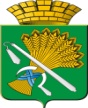 ГЛАВА КАМЫШЛОВСКОГО ГОРОДСКОГО ОКРУГАП О С Т А Н О В Л Е Н И Еот __.07. 2017 года   № ___г.  КамышловОб утверждении муниципальной программы «Формирование современной городской среды на территории Камышловского городского округа  на 2017-2022 годы»            Руководствуясь Федеральным законом от 6 октября 2003 года № 131-ФЗ «Об общих принципах организации местного самоуправления в Российской Федерации», Постановлением Правительства Российской Федерации от 10 февраля 2017 года № 169 «Об утверждении правил предоставления и распределения субсидий из Федерального бюджета бюджетам субъектов российской Федерации на поддержку государственных программ субъектов Российский Федерации и муниципальных программ формирования современной городской среды», в соответствии с Уставом Камышловского городского округа и Правилами благоустройства, обеспечения санитарного содержания территории Камышловского городского округа, утверждёнными решением Думы Камышловского городского округа № 297 от 14.05.2009 года, с изменениями, внесенными решением Думы Камышловского городского округа № 390 от 30.10.2014 года,ПОСТАНОВЛЯЮ:1.Утвердить муниципальную программу «Формирование современной городской среды на территории Камышловского городского округа на 2017-2022 год» (прилагается).	2. Данное постановление опубликовать в газете «Камышловские известия» и разместить на официальном сайте Камышловского городского округа в информационно-телекоммуникационной сети «Интернет»                    gorod-kamyshlov.ru. 4. Контроль за выполнением настоящего постановления возложить на заместителя главы администрации Камышловского городского округа Е. А. Бессонова.И.о. главыКамышловского  городского округа                                     А. В. ПоловниковУТВЕРЖДЕНАпостановлением главы Камышловского городского округа от  __07.2017 г. № ______МУНИЦИПАЛЬНАЯ ПРОГРАММА«Формирование современной городской среды на территории Камышловского городского округа на 2017 – 2022 годы»г. КамышловМуниципальная программа«Формирование современной городской среды на  территории   Камышловского городского округа на 2017-2022 годы»Раздел 1. Характеристика и анализ текущего состояния благоустройства.На территории Камышловского городского округа  находятся                 1 255 многоквартирных домов, общей площадью 513,4 тыс. квадратных метров, более 130 дворов с имеющимися детскими игровыми площадками. Повышение качества жизни населения, как приоритетное направление, одним из показателей которого является создание комфортных условий проживания населения, определяется уровнем благоустройства дворовых территорий с учетом организации во дворах дорожно-тротуарной сети, реконструкции озеленения,  детских спортивно-игровых площадок, организации площадок для выгула собак, устройства хозяйственных площадок для сушки белья, чистки одежды, ковров и предметов домашнего обихода, упорядочения парковки индивидуального транспорта, обустройства мест сбора и временного хранения мусора.Формирование благоприятной среды жизнедеятельности является основной целью градостроительной политики, осуществляемой в Камышловском городском округе.В настоящее время детскими игровыми площадками оборудовано около 20 дворов, что составляет 15,4 процентов от их общего количества.В Камышловском городском округе имеются 2 площадки для выгула животных, расположенных вне территории дворов с учетом обеспечения их доступности, что составляет около двух процентов от требуемого количества (16 площадок).Анализ обеспеченности дворов элементами внешнего благоустройства показывает, что уровень их комфортности не отвечает современным требованиям жителей населенных пунктов в Свердловской области. Следует также отметить наличие проблем и в части технического содержания имеющихся дворовых сооружений и зеленых насаждений. В городе существуют бесхозяйные детские игровые и спортивные площадки, имеющие, как правило, высокий  процент износа и представляющие опасность для жизни и здоровья жителей. Однако даже учтенные спортивные площадки и корты имеют разрушение покрытия и бортового камня в 75 процентах  дворовых территорий, 89 процента детских игровых площадок не имеют ограждений от внутриквартальных проездов, 70 процентов оборудованных и обустроенных дворовых территорий не отвечают требованиям и решениям современного комплексного благоустройства. Имеются многочисленные обращения граждан по вопросам затененности жилых помещений и разрушения строительных конструкций жилых домов разросшимися зелеными насаждениями. На протяжении десятилетий не решаются вопросы организации внутридворовых автостоянок, проездов к дворовым территориям многоквартирных домов.Одной из причин не благоустроенности дворовых территорий является дефицит средств местного бюджета Камышловского городского округа, ежегодно выделяемых на новое строительство и содержание объектов внешнего благоустройства.Проблемой для решения вопроса комплексного благоустройства дворовых территорий является также застройка населенных пунктов жилыми домами средней и малой этажности, которая характеризуется небольшими расстояниями между зданиями, дробностью открытых пространств, высокой плотностью строений. На таких территориях население обеспечивается лишь минимальным комплексом функционально совместимых элементов благоустройства, не выдерживаются нормы, предъявляемые к размещению автостоянок и парковок (минимальное удаление от окон зданий  - от 10 до ). Требования жителей к созданию более высокого уровня благоустройства дворовых территорий, а также острота проблем, накопившихся в этой сфере, предполагает выведение этих вопросов в разряд первостепенных.При этом использование программно-целевого метода для решения задач, направленных на повышение уровня благоустройства дворов, капитальный ремонт и ремонт дворовых территорий многоквартирных домов, проездов к дворовым территориям многоквартирных домов определяется тем, что данные задачи:1) требуют значительных бюджетных расходов и сроков реализации, превышающих один год; 2) их решение оказывает существенное положительное влияние на социальное благополучие общества;3) носят комплексный характер.Возрастающие требования жителей Камышловского городского округа к созданию более высокого уровня благоустройства дворовых территорий, а также острота проблем данного вопроса, предполагает выведение этих вопросов в разряд первостепенных.Проведение мероприятий по благоустройству территории Камышловского городского округа должно осуществляться с учетом необходимости обеспечения физической, пространственной и информационной доступности общественных территорий для инвалидов и других маломобильных групп населения.Одним из вариантов решения вопросов благоустройства территорий является привлечение жителей Камышловского городского округа к участию в реализации муниципальных программ.Применение программного метода позволит поэтапно осуществлять  благоустройство территории Камышловского городского округа с учетом мнения граждан, а именно:- повысит уровень планирования и реализации мероприятий по благоустройству (сделает их современными, эффективными, оптимальными, открытыми, востребованными гражданами); - запустит реализацию механизма поддержки мероприятий по благоустройству, инициированных гражданами;- сформирует инструменты общественного контроля за реализацией мероприятий по благоустройству на территории Камышловского городского округа.Таким образом, комплексный подход к реализации мероприятий по благоустройству, отвечающих современным требованиям, позволит  создать современную городскую комфортную среду для проживания граждан, а также комфортное современное «общественное пространство».Раздел 2. Основные цели и задачи, целевые показатели реализации программыЦелью программы является создание условий для повышения уровня комфортности проживания населения на территории Камышловского городского округа.Задачи, направленные на решение основной цели программы:- повышение уровня благоустройства дворовых территорий Камышловского городского округа;- повышение уровня благоустройства общественных территорий (центрального городского сквера по ул. К. Маркса) Камышловского городского округа;- повышение уровня вовлеченности заинтересованных граждан, организаций в реализации мероприятий по благоустройству территории Камышловского городского округа.Цели, задачи и целевые показатели реализации программы «Формирование современной городской среды на  территории   Камышловского городского округа на 2017-2022 годы» приведены в Приложении № 1 к настоящей Программе.Раздел 3. Перечень мероприятий программы План мероприятий по выполнению Программы «Формирование современной городской среды на  территории   Камышловского городского округа на 2017-2022 годы» приведены в Приложении № 2 к настоящей Программе.Раздел 4. Механизм реализации  программы Реализация программы осуществляется в соответствие с действующим законодательством.Ответственным исполнителем и координатором программы является администрация Камышловского городского округа, которая в ходе реализации программы:Осуществляет полномочия главного распорядителя средств местного бюджета, предусмотренных на реализацию программы;Осуществляет оперативный мониторинг и ведение отчетности по реализации программы, предоставляет отчеты по реализации мероприятий программы;Готовит при необходимости предложения об уточнении мероприятий программы на очередной финансовый год, целевых показателей, затрат по мероприятиям программы в случае изменения объемов финансовых средств, выделяемых на их реализацию;Заключает соглашения с Министерством энергетики и жилищно-коммунального хозяйства Свердловской области о предоставлении субсидий из областного бюджета на выполнение мероприятий по формированию современной городской среды;Организует инвентаризацию общественных и дворовых территорий, нуждающихся в благоустройстве;Принимает участие в организации общественных обсуждений проектов благоустройства общественных и дворовых территорий;Организует деятельность общественных комиссий по рассмотрению предложений заинтересованных лиц о включении территории общего пользования в программу;Проведение конкурсных процедур по отбору исполнителей контрактов.Реализация мероприятий программы осуществляется в рамках текущего финансирования, за счет средств федерального бюджета, областного бюджета, бюджета Камышловского городского округа.Конкретные объемы финансирования мероприятий программы определяются при разработке и утверждении местного бюджета на соответствующий год и могут корректироваться исходя из финансовых возможностей.Приложение № 1 к муниципальной программе «Формирование современной городской среды на территории Камышловского городского округа на 2017-2022 годы»Приложение № 1 к муниципальной программе «Формирование современной городской среды на территории Камышловского городского округа на 2017-2022 годы»Приложение № 1 к муниципальной программе «Формирование современной городской среды на территории Камышловского городского округа на 2017-2022 годы»Приложение № 1 к муниципальной программе «Формирование современной городской среды на территории Камышловского городского округа на 2017-2022 годы»Приложение № 1 к муниципальной программе «Формирование современной городской среды на территории Камышловского городского округа на 2017-2022 годы»ЦЕЛИ, ЗАДАЧИ И ЦЕЛЕВЫЕ ПОКАЗАТЕЛИЦЕЛИ, ЗАДАЧИ И ЦЕЛЕВЫЕ ПОКАЗАТЕЛИЦЕЛИ, ЗАДАЧИ И ЦЕЛЕВЫЕ ПОКАЗАТЕЛИЦЕЛИ, ЗАДАЧИ И ЦЕЛЕВЫЕ ПОКАЗАТЕЛИЦЕЛИ, ЗАДАЧИ И ЦЕЛЕВЫЕ ПОКАЗАТЕЛИЦЕЛИ, ЗАДАЧИ И ЦЕЛЕВЫЕ ПОКАЗАТЕЛИЦЕЛИ, ЗАДАЧИ И ЦЕЛЕВЫЕ ПОКАЗАТЕЛИЦЕЛИ, ЗАДАЧИ И ЦЕЛЕВЫЕ ПОКАЗАТЕЛИЦЕЛИ, ЗАДАЧИ И ЦЕЛЕВЫЕ ПОКАЗАТЕЛИЦЕЛИ, ЗАДАЧИ И ЦЕЛЕВЫЕ ПОКАЗАТЕЛИреализации программы "Формирование современной городской среды на территории Камышловского городского округареализации программы "Формирование современной городской среды на территории Камышловского городского округареализации программы "Формирование современной городской среды на территории Камышловского городского округареализации программы "Формирование современной городской среды на территории Камышловского городского округареализации программы "Формирование современной городской среды на территории Камышловского городского округареализации программы "Формирование современной городской среды на территории Камышловского городского округареализации программы "Формирование современной городской среды на территории Камышловского городского округареализации программы "Формирование современной городской среды на территории Камышловского городского округареализации программы "Формирование современной городской среды на территории Камышловского городского округареализации программы "Формирование современной городской среды на территории Камышловского городского округана 2017-2022 годы"на 2017-2022 годы"на 2017-2022 годы"на 2017-2022 годы"на 2017-2022 годы"на 2017-2022 годы"на 2017-2022 годы"на 2017-2022 годы"на 2017-2022 годы"на 2017-2022 годы"№ строкиНаименование цели (целей) и задач, целевых показателейЕдиница измеренияЗначение целевого показателя реализации программы Значение целевого показателя реализации программы Значение целевого показателя реализации программы Значение целевого показателя реализации программы Значение целевого показателя реализации программы Значение целевого показателя реализации программы Источник значений показателей№ строкиНаименование цели (целей) и задач, целевых показателейЕдиница измерения201720182019202020212022Источник значений показателей1237891011 12 131.Программа Формирование современной городской среды на территории Камышловского городского округаПрограмма Формирование современной городской среды на территории Камышловского городского округаПрограмма Формирование современной городской среды на территории Камышловского городского округаПрограмма Формирование современной городской среды на территории Камышловского городского округаПрограмма Формирование современной городской среды на территории Камышловского городского округаПрограмма Формирование современной городской среды на территории Камышловского городского округаПрограмма Формирование современной городской среды на территории Камышловского городского округаПрограмма Формирование современной городской среды на территории Камышловского городского округаПрограмма Формирование современной городской среды на территории Камышловского городского округа1.Цель Создание условий для повышения уровня комфортности проживания населения на территории Камышловского городского округаЦель Создание условий для повышения уровня комфортности проживания населения на территории Камышловского городского округаЦель Создание условий для повышения уровня комфортности проживания населения на территории Камышловского городского округаЦель Создание условий для повышения уровня комфортности проживания населения на территории Камышловского городского округаЦель Создание условий для повышения уровня комфортности проживания населения на территории Камышловского городского округаЦель Создание условий для повышения уровня комфортности проживания населения на территории Камышловского городского округаЦель Создание условий для повышения уровня комфортности проживания населения на территории Камышловского городского округаЦель Создание условий для повышения уровня комфортности проживания населения на территории Камышловского городского округаЦель Создание условий для повышения уровня комфортности проживания населения на территории Камышловского городского округа1.1.Задача 1.1. Повышение уровня благоустройства дворовых территорий Камышловского городского округаЗадача 1.1. Повышение уровня благоустройства дворовых территорий Камышловского городского округаЗадача 1.1. Повышение уровня благоустройства дворовых территорий Камышловского городского округаЗадача 1.1. Повышение уровня благоустройства дворовых территорий Камышловского городского округаЗадача 1.1. Повышение уровня благоустройства дворовых территорий Камышловского городского округаЗадача 1.1. Повышение уровня благоустройства дворовых территорий Камышловского городского округаЗадача 1.1. Повышение уровня благоустройства дворовых территорий Камышловского городского округаЗадача 1.1. Повышение уровня благоустройства дворовых территорий Камышловского городского округаЗадача 1.1. Повышение уровня благоустройства дворовых территорий Камышловского городского округа1.1.1.Целевой показатель 11. Количество благоустроенных дворовых территорий многоквартирных домов.Ед.042222  Годовой бухгалтерский отчет1.1.2.Целевой показатель 2Удовлетворенность жителей многоквартирных домов выполненными работами по благоустройству дворовых территорий. %0100100100100 100 Результаты опроса жителей1.2.Задача 1.2. Повышение уровня благоустройства общественных территорий Камышловского городского округаЗадача 1.2. Повышение уровня благоустройства общественных территорий Камышловского городского округаЗадача 1.2. Повышение уровня благоустройства общественных территорий Камышловского городского округаЗадача 1.2. Повышение уровня благоустройства общественных территорий Камышловского городского округаЗадача 1.2. Повышение уровня благоустройства общественных территорий Камышловского городского округаЗадача 1.2. Повышение уровня благоустройства общественных территорий Камышловского городского округаЗадача 1.2. Повышение уровня благоустройства общественных территорий Камышловского городского округаЗадача 1.2. Повышение уровня благоустройства общественных территорий Камышловского городского округаЗадача 1.2. Повышение уровня благоустройства общественных территорий Камышловского городского округа1.2.1.Целевой показатель 3Количество благоустроенных общественных территорийЕд.0 1 1 11 1  Годовой бухгалтерский отчет1.2.2.Целевой показатель 4Удовлетворенность жителей населенных пунктов выполненными работами по благоустройству общественных территорий%0100100100100 100 Результаты опроса жителей1.3.Задача 1.3. Повышение уровня вовлеченности заинтересованных граждан, организаций в реализации мероприятий по благоустройству территории Камышловского городского округаЗадача 1.3. Повышение уровня вовлеченности заинтересованных граждан, организаций в реализации мероприятий по благоустройству территории Камышловского городского округаЗадача 1.3. Повышение уровня вовлеченности заинтересованных граждан, организаций в реализации мероприятий по благоустройству территории Камышловского городского округаЗадача 1.3. Повышение уровня вовлеченности заинтересованных граждан, организаций в реализации мероприятий по благоустройству территории Камышловского городского округаЗадача 1.3. Повышение уровня вовлеченности заинтересованных граждан, организаций в реализации мероприятий по благоустройству территории Камышловского городского округаЗадача 1.3. Повышение уровня вовлеченности заинтересованных граждан, организаций в реализации мероприятий по благоустройству территории Камышловского городского округаЗадача 1.3. Повышение уровня вовлеченности заинтересованных граждан, организаций в реализации мероприятий по благоустройству территории Камышловского городского округаЗадача 1.3. Повышение уровня вовлеченности заинтересованных граждан, организаций в реализации мероприятий по благоустройству территории Камышловского городского округаЗадача 1.3. Повышение уровня вовлеченности заинтересованных граждан, организаций в реализации мероприятий по благоустройству территории Камышловского городского округа1.3.1.Целевой показатель 5Доля удовлетворенных заявок о включении дворовой или общественной территории в муниципальную программу, поданных жителями   Камышловского городского округа%010101010 10 Решение Думы «О бюджете  Камышловского городского округа"Приложение № 2 к муниципальной программе "Формирование современной городской среды натерритории Камышловского городского округа на 2017-2022 годы»Приложение № 2 к муниципальной программе "Формирование современной городской среды натерритории Камышловского городского округа на 2017-2022 годы»Приложение № 2 к муниципальной программе "Формирование современной городской среды натерритории Камышловского городского округа на 2017-2022 годы»Приложение № 2 к муниципальной программе "Формирование современной городской среды натерритории Камышловского городского округа на 2017-2022 годы»Приложение № 2 к муниципальной программе "Формирование современной городской среды натерритории Камышловского городского округа на 2017-2022 годы»ПЛАН МЕРОПРИЯТИЙПЛАН МЕРОПРИЯТИЙПЛАН МЕРОПРИЯТИЙПЛАН МЕРОПРИЯТИЙПЛАН МЕРОПРИЯТИЙПЛАН МЕРОПРИЯТИЙПЛАН МЕРОПРИЯТИЙПЛАН МЕРОПРИЯТИЙПЛАН МЕРОПРИЯТИЙПЛАН МЕРОПРИЯТИЙпо выполнению программы "Формирование современной городской среды на территории  Камышловского городского округапо выполнению программы "Формирование современной городской среды на территории  Камышловского городского округапо выполнению программы "Формирование современной городской среды на территории  Камышловского городского округапо выполнению программы "Формирование современной городской среды на территории  Камышловского городского округапо выполнению программы "Формирование современной городской среды на территории  Камышловского городского округапо выполнению программы "Формирование современной городской среды на территории  Камышловского городского округапо выполнению программы "Формирование современной городской среды на территории  Камышловского городского округапо выполнению программы "Формирование современной городской среды на территории  Камышловского городского округапо выполнению программы "Формирование современной городской среды на территории  Камышловского городского округапо выполнению программы "Формирование современной городской среды на территории  Камышловского городского округана 2017-2022годы"на 2017-2022годы"на 2017-2022годы"на 2017-2022годы"на 2017-2022годы"на 2017-2022годы"на 2017-2022годы"на 2017-2022годы"на 2017-2022годы"на 2017-2022годы"№ строкиНаименование мероприятия/Источники расходов на финансированиеОбъёмы расходов на выполнение мероприятия за счёт всех источников ресурсного обеспечения, тыс. руб.Объёмы расходов на выполнение мероприятия за счёт всех источников ресурсного обеспечения, тыс. руб.Объёмы расходов на выполнение мероприятия за счёт всех источников ресурсного обеспечения, тыс. руб.Объёмы расходов на выполнение мероприятия за счёт всех источников ресурсного обеспечения, тыс. руб.Объёмы расходов на выполнение мероприятия за счёт всех источников ресурсного обеспечения, тыс. руб.Объёмы расходов на выполнение мероприятия за счёт всех источников ресурсного обеспечения, тыс. руб.Объёмы расходов на выполнение мероприятия за счёт всех источников ресурсного обеспечения, тыс. руб.Номера целевых показателей, на достижение которых направлены мероприятия№ строкиНаименование мероприятия/Источники расходов на финансированиевсего20172018201920202021  2022Номера целевых показателей, на достижение которых направлены мероприятия1237891011 12 111ВСЕГО ПО МУНИЦИПАЛЬНОЙ ПРОГРАММЕ, В ТОМ ЧИСЛЕ:2федеральный бюджет3областной бюджет4районный бюджет5местный бюджет6внебюджетные средства7Капитальные вложения8федеральный бюджет9областной бюджет10районный бюджет11местный бюджет12внебюджетные средства13Прочие нужды14федеральный бюджет15областной бюджет16районный бюджет17местный бюджет18внебюджетные средства19Мероприятие 1.1. Благоустройство дворовых территорий многоквартирных домов1.1.1., 10.1.2., 1.3.120федеральный бюджетобластной бюджетрайонный бюджетместный бюджетвнебюджетные средства21Мероприятие 1.2. Благоустройство общественных территорий1.2.1., 10.2.2., 1.3.122федеральный бюджетобластной бюджетрайонный бюджетместный бюджетвнебюджетные средства